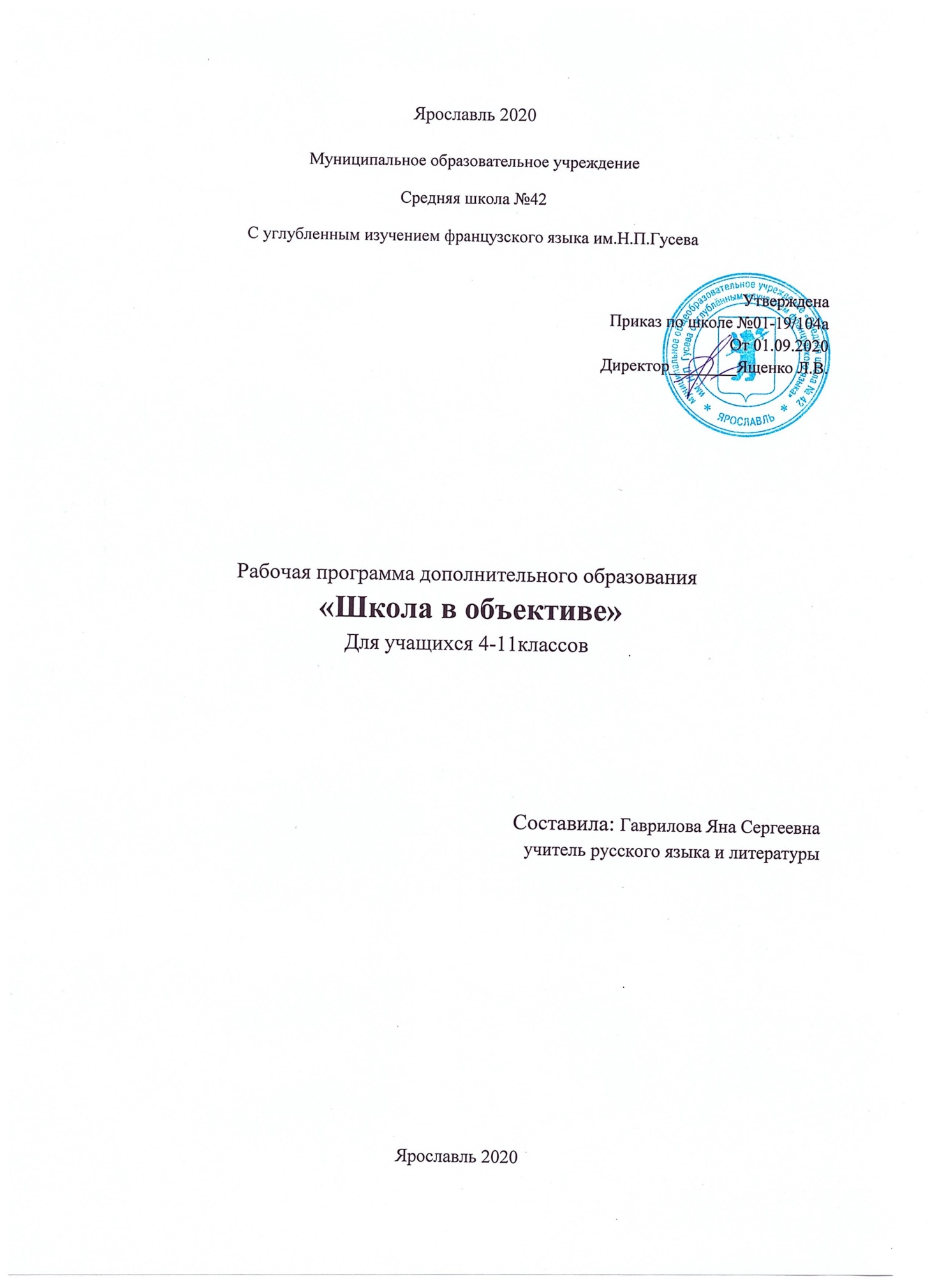 1. ПОЯСНИТЕЛЬНАЯ ЗАПИСКАРабочая программа кружка «Школа в объективе» составлена на основе основной образовательной программы основного общего образования МОУ «Средняя школа №42 им. Н.П. Гусева с углубленным изучением французского языка».Изменение информационной структуры общества требует нового подхода к формам работы с детьми. Получили новое развитие средства информации: глобальные компьютерные сети, телевидение, радио, мобильные телефонные сети, факсимильная связь. Новые информационные технологии должны стать инструментом для познания мира и осознания себя в нём, а не просто средством для получения удовольствия от компьютерных игр и «скачивания» тем для рефератов из Интернета.Программа рассчитана на работу с учащимися 11-17 лет. Включает в себя курс обучения 136 часов в год, т.е. 4 часа в неделю.Программа направлена на общекультурное и духовно-нравственное развитие личности. Практическая деятельность в создании школьных СМИ - это фактор развивающего обучения.Курс кружка «Школа в объективе» реализуется в полном объеме на русском языке.Школьная газета и школьный МЕДИА-центр должны информировать как можно большее число учеников о всех событиях и мероприятиях, происходящих в школе. Данная деятельность позволяет решить как межличностные проблемы учащихся, так и внутриличностные конкретного подростка. Эта работа связана с соотнесением собственного замысла, творческого азарта с восприятием этого замысла другими, которыми являются и сверстники, и старшеклассники, и взрослые (учителя, родители). Реализация каждого замысла связана с исследованием и принятием решения. Школьники получают возможность реализовать свои способности в самых разнообразных видах деятельности: административно-организаторской, редакторской, журналистской, комментаторской, в верстке газеты, съемках сюжетов, монтаже видеороликов и т.д.Школьные СМИ отражают события, явления, мнения с точки зрения общечеловеческих ценностей: мира, добра, толерантности, здорового образа жизни и т.д. Недопустимо использование ненормативной лексики. Отражение же неформального общения той или иной возрастной группы допускается. Статьи и трансляции должны носить жизнеутверждающий, оптимистичный характер.Деятельность кружка основана на самостоятельной деятельности школьников. Развитие профессиональных умений и навыков и, как результат, качественный рост самого издания газеты и телевизионных роликов невозможен без обеспечения освоения теоретического курса основ журналистики и основ фото- и видеомонтажа. Однако форма, в которой осуществляется образовательная составляющая кружка, принципиально отличается от привычных школьных и вузовских подходов.Средства массовой информации не могут не учитываться в качестве одного из важнейших компонентов образования, поскольку они несут значительное количество информации, которую можно эффективно использовать в системе образования школьников.Целью работы кружка является освещение школьных событий, создание живой, активно работающей информационной среды, демонстрация технических возможностей новых информационных технологий в образовании.Задачи:1. Организовать профильное детское объединение (пресс-центра) в образовательном учреждении2. Создать дополнительное пространство (объединение учащихся по интересам) с целью актуализации социальной значимости детского ученического самоуправления в ШКОЛЕ, его развитие посредством органа школьной печати;3. Активно освещать школьную жизнь: радиопередачи, видеоролики, публикация постов в социальных сетях.Формы реализации программы (деятельность и контроль)В работе кружка «Школа в объективе» используются различные формы деятельности учащихся: творческие проектыдискуссиимозговые штурмымастер-классытренингиПрограмма кружка «Школьный МЕДИА-центр» нацелена на творческую самореализацию учащихся в общеобразовательной школы. В ней использованы эффективные формы и методы работы со школьниками и мероприятия, обеспечивающие работу с одаренными детьми. - конкурс тематических газет; - конкурс видеороликов; - дискуссии для юных журналистов; - работа мастер-классов для юных журналистовОсновные направления деятельности:
Информационная.
Школьный кружок «Школа в объективе» – самая оперативная и многогранная форма передачи информации о событиях и фактах из жизни школы.
Образовательная.
Школьная газета используется в процессе преподавания школьных предметов. Подготовка номеров газет требует вовлечения детей в различные формы деятельности: учащиеся получают возможность попробовать свои силы в качестве корреспондента, наборщика, корректора. Обучаются дети современным технологиям, занятия проходят с использованием ИКТ. В результате работы с детьми по выпуску газет возрастает их мотивация к обучению. Работа медиа-центра дает возможность овладения компьютерными технологиями в обработке и монтаже фото- и видеоматериалов.
Воспитательная.
Организация внеклассной воспитательной работы с учащимися на базе кружка позволяет с пользой занять их свободное время, классным руководителям использовать школьную газету и медиацентр для централизованной подачи материалов во время проведения тематических классных часов и внеклассных мероприятий.
Школьные СМИ – это общественный голос школы, отражающий реальные проблемы сегодняшней жизни и воспитывающий стремление сообща решать возникающие вопросы и проблемы, что способствует формированию общественного мнения, воспитанию гражданской позиции учащихся, сплачивает коллектив в единое целое.Коммуникативная.
Подготовка газеты, видеоролика – дело коллективное, в процессе работы над выпуском дети общаются с разными людьми. Коллегиальное решение всех вопросов, общение способствуют развитию коммуникативных качеств учащихся.
Управленческая.
Школьные СМИ – это самая оперативная форма передачи необходимой информации от управленческой структуры к подразделениям школы. Целесообразно использование для совершенствования руководства ученическими организациями.Координирующая.Различные подразделения школы через пресс-центр согласуют свои действия, пропагандируют свои успехи и достижения, обсуждают свои трудности и проблемы.2. ПЛАНИРУЕМЫЕ РЕЗУЛЬТАТЫ ОСВОЕНИЯ КУРСАЛичностные результатыУ обучающегося будут сформированы: мотивация к изучению русского языка и русской литературы;  заинтересованность творческим процессом; более высокая личностная оценка;Обучающийся получит возможность для формирования:Регулятивные УУД: Обучающийся научится: планировать, контролировать и оценивать учебные действия в соответствии с поставленной задачей и условиями её реализации; определять наиболее эффективные способы достижения результата; вносить соответствующие коррективы в их выполнение на основе оценки и учёта характера
ошибок; понимать причины успеха/неуспеха учебной деятельности.
Обучающийся получит возможность научиться:
 осуществлять осознанный выбор в сложных ситуациях.
Познавательные УУД: Обучающийся научится: работать с информацией, представленной в разном виде и разнообразной форме; владеть методами познания, логическими действиями и операциями (сравнение, анализ,
обобщение, построение рассуждений).
Обучающийся получит возможность научиться применять способы решения проблем творческого и поискового характера.Коммуникативные УУД: Обучающийся научится: владеть коммуникативной деятельностью;проявлять инициативу;понимать причины успеха/неуспеха практической журналистской деятельности;Метапредметные результатыактивно и адекватно использовать речевые средства для решения задач общения с учетом особенностей собеседников и ситуации общения (готовность слушать собеседника и вести диалог; излагать свое мнение и аргументировать свою точку зрения, оценивать события, изложенные в текстах разных видов и жанров);осуществлять продуктивное сотрудничество (общение, взаимодействие) со сверстниками при решении задач на занятиях;осуществлять информационную, познавательную и практическую деятельность с использованием различных средств коммуникации;слушать собеседника и вести диалог; признавать возможность существования различных точек зрения и права каждого иметь свою; излагать свое мнение и аргументировать свою точку зрения и оценку событийОбучающийся получит возможность научиться:строить совместную деятельность в соответствии с учебной задачей и культурой коллективного труда.В результате занятий кружка «Школа в объективе» обучающийся научится:первичным навыкам работы с содержащейся в текстах информацией в процессе чтения соответствующих возрасту научно-познавательных текстов, инструкций;умению работать в проектном режиме при создании выпусков газеты; уважительному отношению к творчеству (как своему, так и других людей); умению давать самооценку результатам своего труда; проведению презентаций своих достижений; работать над выполнением заданий редакции как индивидуально, так и согласованно в составе
группы, распределять работу между участниками проекта; совместно договариваться о правилах общения и поведения на занятиях кружка и следовать им;собирать, обрабатывать, анализировать информацию и создавать журналистские произведения разных жанров (интервью; репортажи, заметки);первоначальным навыкам обращения с доступным техническим оснащением; основам компьютерной грамотности, навыкам набора текста на компьютере, работы с офисными
приложениями; планировать, редактировать, корректировать, верстать номера газет; быть ориентированным на творческий подход в любом виде журналисткой деятельности,
организовывать и проводить деловые и ролевые игры; знать особенности профессии журналиста, об этике поведения, о правах и обязанностях; знать виды информации, методы сбора информации (наблюдения, работа с документами, интервью, беседа, опрос, анкетирование);
Обучающиеся получат возможность научиться:орфографической, пунктуационной, речевой грамотности в объеме, достаточном для свободного
пользования русским языком в учебных и иных целях в устной и письменной формах;самостоятельно организовывать поиск информации; составлять вопросы для беседы, опроса, анкетирования;писать газетную заметку, репортаж; составлять фоторепортаж.4. КАЛЕНДАРНО-ТЕМАТИЧЕСКОЕ ПЛАНИРОВАНИЕ 1 Введение в курс предмета.  Как мы познаем мир? Что  помогает нам получать информацию?  Какие способы массовой коммуникации нам знакомы?Практическая работа:Определение основных СМК через «брейн-штурм»;Игра «Откуда я получаю информацию?»2Формы устной и письменной речи: рассуждение, размышление, описание.3История книгопечатания – становление и развитие от древнего мира до наших дней.Книгопечатники: Иоганн Гутенберг (1440), Франциск Скорина (1517), Иван Федоров (1564).4Как работать с информациейКак сохраняется сегодня информация? – средства сохранения информации – бумажные, аналоговые, цифровые носители.Каталоги. Для чего нужно систематизировать информацию? Учимся систематизировать полезную информацию. Лэпбук.5Современные «книги».Какие современные «книги» заменили традиционную печатную книгу.Электронные книги.Электронные журналы: блоги и живые журналы.6Знакомство с понятием«Журналистика»7Журналистика как формаинформационной деятельности8Детская журналистика9Современные детские СМИ. Школьные издания.10Формирование школьного пресс-центра. Распределение обязанностей11Роль журналиста в становленииобщественного мнения12Формирование жанровжурналистики13Понятия «Желтая пресса». «Газетная утка»14Информационные жанры (виды, признаки). Заметка (написание заметки)15Практикум. Написание заметки16Эссе17Пресс-релиз.18Обозрение. Комментарий.19Рецензия. Корреспонденция20Статья.21Написание статей на тему: «Профессия моих родителей», «Профессия (указать название) и здоровье» и.т.п.22Очерк.23Зарисовка24Фельетон25Практикум. Написать фельетон, используя русские пословицы и поговорки.26Итоговое занятие. Обобщение изученного материала. Жанрворд.27Анализ написанных текстов28Сбор информации для школьного «Пресс-центра»  (предметные недели, олимпиады). Распределение новостей.29Понятие контент-план и медиа-план. Для чего необходимы, как его составить.30Практикум. Учимся составлять контент-план и продумывать рубрики для школьного СМИ.31Сбор информации для школьного пресс-центра (Новогодняя тематика)32Урок-практикум: «Учимся писать поздравления и оформлять их»33Лекция на тему: «Как правильно взять интервью»34Практикум. Учимся брать интервью: у одноклассников, учителей35Сбор информации для школьного «Пресс-центра» на тему: «Шутки в нашей школе»36Электронные сети как новый вид СМИ37Особенности интернет-издания. Типологические признаки38Практикум. Поиск типологических признаков в интернет-изданиях39Специфические признаки интернет-коммуникаций: интерактивность, гипертекст, мультимедиа40Тест на медиаграмотность: как школьники потребляют информацию, каким источникам доверяют41Поиск информации. Умение отбирать источники, обрабатывать информацию. Понятие плагиат. Обзор антиплагиатов.42Практикум. Поиск информации43Сбор информации для школьного «Пресс-центра»44Практикум. «Час важных сообщений». Готовим материалы о важных школьных событиях.45Игры на развитие навыков письма46Основы редактирования текстов. Какие тексты легко читать?47“Вода” в текстах: как сделать свою речь чище и лаконичнее48Сбор информации для школьного «Пресс-центра»49Практикум. Анализ заметок, тренируемся убирать “воду” из текстов50Ошибки в тексте: лексические, логические, синтаксические.51Практикум. Ошибки в журналистских текстах.52Сбор информации для школьного пресс-центра53Практикум. «Час важных сообщений». Готовим материалы о важных школьных событиях.54Зачем нужны абзацы. Влияние на чтение55Что такое фрирайтинг. Роль фрирайтинга в жизни журналиста56Сбор информации для школьного пресс-центра57Практикум. «Час важных сообщений». Готовим материалы о важных школьных событиях.58Текстовый эксперимент. Упражнения “Цвет, понятный моей душе”, “Алфавит”59Роль заголовка в тексте60Сбор информации для школьного пресс-центра61Практикум. «Час важных сообщений». Готовим материалы о важных школьных событиях.62Средства выразительности63Практикум. Средства выразительности. Учимся создавать сильные сравнения и метафоры.64Сбор информации для школьного пресс-центра65Практикум. «Час важных сообщений». Готовим материалы о важных школьных событиях.66Речь как инструмент деятельности журналиста. Речь и журналист. Признаки правильной речи.67Подготовка к устному выступлению. Приемы привлечения и удержания внимания. Требования к выступающему.68Сбор информации для школьного пресс-центра69Практикум. «Час важных сообщений». Готовим материалы о важных школьных событиях.70Совершенствование дикции. Работаем над артикуляцией 71История создания радио.72Сбор информации для школьного пресс-центра73Практикум. «Час важных сообщений». Готовим материалы о важных школьных событиях.74Этапы подготовки радиопередачи.75Особенности радиоречи. Её отличия от повседневной речи.76Сбор информации для школьного пресс-центра77Практикум. «Час важных сообщений». Готовим материалы о важных школьных событиях.78Настроение ведущего - успех в эфире.79Дыхание. Артикуляция. Правила работы у микрофона80Сбор информации для школьного пресс-центра81Практикум. «Час важных сообщений». Готовим материалы о важных школьных событиях.82Произношение. Гласные и Согласные буквы. Дикция. Ударение.83Интонация. Логика чтения. Знаки препинания.84Сбор информации для школьного пресс-центра85Практикум. «Час важных сообщений». Готовим материалы о важных школьных событиях.86Как писать для радио. Редактирование текстов для радиовещания.87Сценарий радиопередачи. Синтез всех выразительных средств в одной передаче.88Сбор информации для школьного пресс-центра89Практикум. «Час важных сообщений». Готовим материалы о важных школьных событиях.90Подготовка к радиопередаче91Подготовка к радиопередаче92Сбор информации для школьного пресс-центра93Практикум. «Час важных сообщений». Готовим материалы о важных школьных событиях.94Радиосценарий. Отличительные особенности, проблемы реализации.95Подготовка к радиопередаче «Богатство русского языка»96Сбор информации для школьного пресс-центра97Практикум. «Час важных сообщений». Готовим материалы о важных школьных событиях.98Творческие и технические особенности работы фотожурналиста99Жанры фотожурналистики100Сбор информации для школьного пресс-центра101Практикум. «Час важных сообщений». Готовим материалы о важных школьных событиях.102Подготовка к радиопередаче103Подготовка к радиопередаче104Сбор информации для школьного пресс-центра105Практикум. «Час важных сообщений». Готовим материалы о важных школьных событиях.106Особенности съемки портрета, пейзажа, фоторепортажа.107Фотография. Внимание к деталям.108Сбор информации для школьного пресс-центра109Практикум. «Час важных сообщений». Готовим материалы о важных школьных событиях.110Что снимать и где искать сюжеты. Знакомство с Pinterest111Знакомство с программой Canva. Возможности, инструменты программы.112Сбор информации для школьного пресс-центра113Практикум. «Час важных сообщений». Готовим материалы о важных школьных событиях.114Подготовка к радиопередаче115Подготовка в радиопередаче116Сбор информации для школьного пресс-центра117Практикум. «Час важных сообщений». Готовим материалы о важных школьных событиях.118Практикум. «Подпиши иллюстрацию» или «Что бы это значило?».119Что такое storytelling и как этот жанр связан с другими сценическими формами? Что значит хорошо рассказанная история?120Сбор информации для школьного пресс-центра121Практикум. «Час важных сообщений». Готовим материалы о важных школьных событиях.122Подготовка к радиопередаче123Подготовка к радиопередаче124Сбор информации для школьного пресс-центра125Практикум. «Час важных сообщений». Готовим материалы о важных школьных событиях.126Три фундаментальных условия устной истории.127Практикум. Придумываем историю-сказку128Сбор информации для школьного пресс-центра129Практикум. «Час важных сообщений». Готовим материалы о важных школьных событиях.130Подготовка к радиопередаче131Подготовка к радиопередаче132Сбор информации для школьного пресс-центра133Практикум. «Час важных сообщений». Готовим материалы о важных школьных событиях.134Конкурс журналистского мастерства. Написать материал на заданную тему с
выполнением определенных условий.135Конкурс журналистского мастерства. Написать материал на заданную тему с
выполнением определенных условий.136Анализ работы за год. Подведение итогов конкурса. Отчет о работе пресс-центра за год. Планирование на новый учебный год.